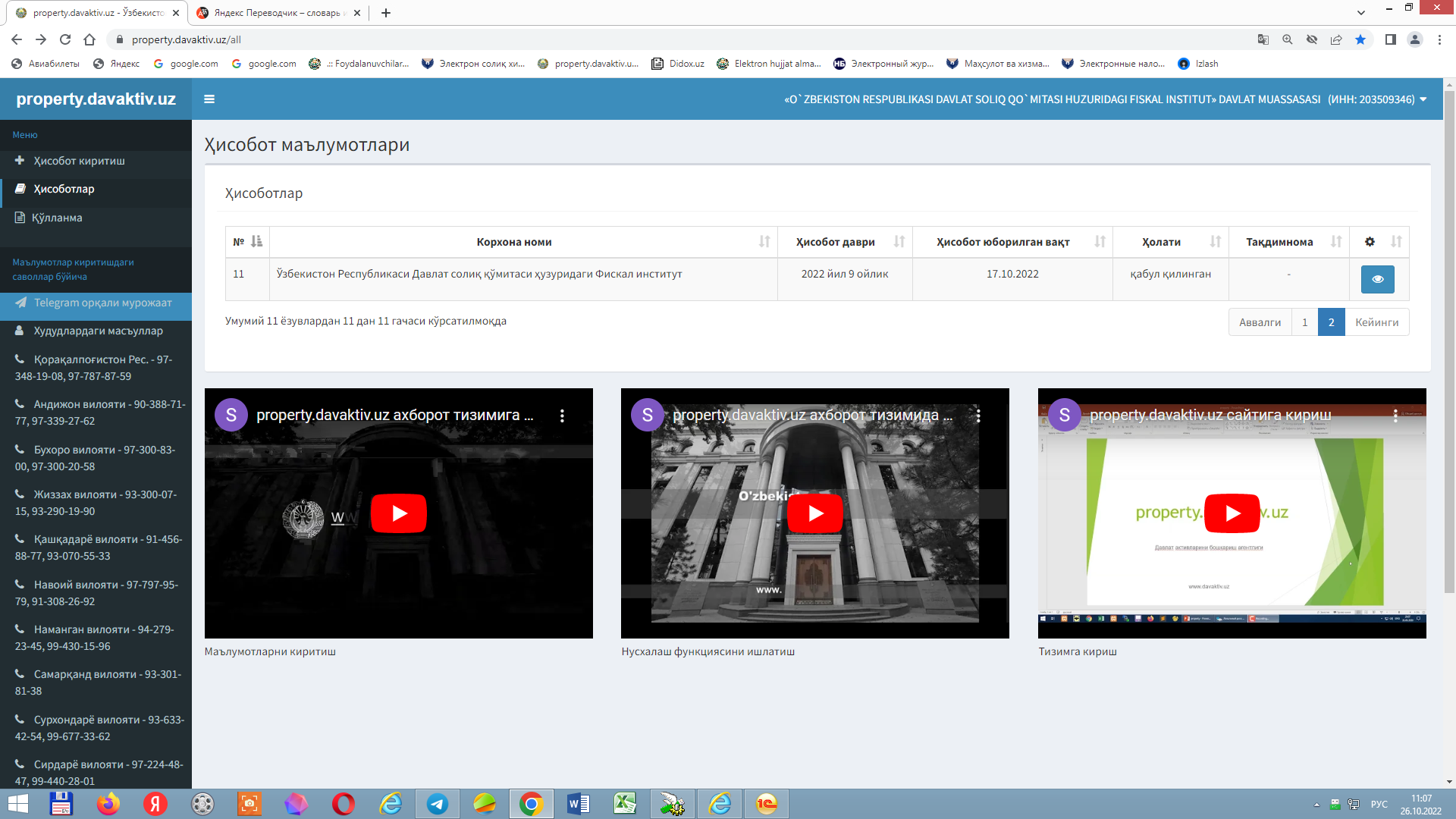 Ҳисобот даври: 2022 йил 9 ойлик   Ҳолати: қабул қилинган PDF1. Давлат ташкилоти2. Таркибидаги давлат иштирокидаги ташкилотлар3. Мулкий мажмуа4. Мулкий мажмуа бино, иншоот литерлар5. Охирги хисобот даврида ҳисобдан чиқарилган давлат кўчмас мулк объектлари6. Охирги хисобот даврида ҳисобга олинган давлат кўчмас мулк объектлари7. Қурилиши тугалланмаган бинолар8. Автомототранспорт воситаси9. Автомобил йўли10. Интеллектуал мулк объектлари11. Молиявий натижалар№Корхона номиСТИРШаклиМанзилРўйхатдан ўтган рақамиРўйхатдан ўтган санасиИдоравий мансублигиМуассисиФаолият соҳасиКорхона туриОКЭД кодиОКЭД номиХодимлар сониУстав фонди (минг сўм)ҲолатиМасъул ходим (Ф.И.Ш)Телефон1Ўзбекистон Республикаси Давлат солиқ қўмитаси ҳузуридаги Фискал институт203509346Давлат муассасасиТошкент шаҳри, Учтепа тумани, Тошкент шаҳри, Учтепа тумани, KICHIK XALQA YO`LI, 301-0068014.10.2022Ўзбекистон Республикаси Олий ва ўрта махсус таълим вазирлигиO'ZBEKISTON RESPUBLIKASI DAVLAT SOLIQ QO'MITASIсоғлиқни сақлаш ва ижтимоий хизматлар кўрсатиш8542085420216150000000Фаолият курсатаетган хамда солик мажбуриятларига эгаСолдатенко Наталья Сергеевна(998) 90-317-6120№Корхона номиШаклиКорхона СТИРиМанзилРўйхатдан ўтган рақамиРўйхатдан ўтган санасиУстав фонди (минг сўм)Давлат улуши (%)Қиймати (минг сўм)Фаолият соҳасиКорхона туриОКЭД кодиОКЭД номиХодимлар сониҲолати№Объект номиМанзилЕр майдон (кв.м.)Қурилиш майдон (кв.м.)Фойдали майдон (кв.м.)Қурилган йилиЛокациясиҲуқуқ туриОммавий мулк туриКадастр рақамиЛитер сони1ЎЗБЕКИСТОН РЕСПУБЛИКАСИ ДАВЛАТ СОЛИҚ ҚЎМИТАСИ ҲУЗУРИДАГИ ФИСКАЛ ИНСТИТУТТошкент шаҳри, Учтепа тумани, Тошкент шаҳри, Учтепа тумани кичик халқа, 3182621826218262200741.31172684250866,69.24661159515382республика мулкиоператив бошқариш10:01:06:01:02:002810№Литер номиҚурилиш майдони (кв.м.)Фойдали майдони
(кв.м.)Техник характеристикасиҚаватиБаланс қийматиЖорий ҳолатиФотосуратСамарали фойдаланишҚарор рақами ва санаси1"O'ZBEKISTON RESPUBLIKASI DAVLAT SOLIQ QO'MITASI HUZURIDAGI MALAKA OSHIRISH MARKAZI"70997099Ғишт / бетон4787032993фаолият юритаётган42"O'ZBEKISTON RESPUBLIKASI DAVLAT SOLIQ QO'MITASI HUZURIDAGI MALAKA OSHIRISH MARKAZI"26762676Ғишт / бетон30фаолият юритаётган43"O'ZBEKISTON RESPUBLIKASI DAVLAT SOLIQ QO'MITASI HUZURIDAGI MALAKA OSHIRISH MARKAZI"938938Ғишт / бетон10бўш турган44"O'ZBEKISTON RESPUBLIKASI DAVLAT SOLIQ QO'MITASI HUZURIDAGI MALAKA OSHIRISH MARKAZI"11401140Ғишт / бетон10фаолият юритаётган45"O'ZBEKISTON RESPUBLIKASI DAVLAT SOLIQ QO'MITASI HUZURIDAGI MALAKA OSHIRISH MARKAZI"48434843Ғишт / бетон40фаолият юритаётган46"O'ZBEKISTON RESPUBLIKASI DAVLAT SOLIQ QO'MITASI HUZURIDAGI MALAKA OSHIRISH MARKAZI"9292Ғишт / бетон10фаолият юритаётган47"O'ZBEKISTON RESPUBLIKASI DAVLAT SOLIQ QO'MITASI HUZURIDAGI MALAKA OSHIRISH MARKAZI"8787Пишган ғишт137053679фаолият юритаётган48"O'ZBEKISTON RESPUBLIKASI DAVLAT SOLIQ QO'MITASI HUZURIDAGI MALAKA OSHIRISH MARKAZI"120120Ғишт / бетон20фаолият юритаётган49"O'ZBEKISTON RESPUBLIKASI DAVLAT SOLIQ QO'MITASI HUZURIDAGI MALAKA OSHIRISH MARKAZI"1919Бетон / плита10бўш турган410"O'ZBEKISTON RESPUBLIKASI DAVLAT SOLIQ QO'MITASI HUZURIDAGI MALAKA OSHIRISH MARKAZI"12481248Ғишт / бетон10ижарага берилган4№Объект номиМанзилЕр майдон (кв.м.)Қурилиш майдон (кв.м.)Фойдали майдон (кв.м.)Қурилган йилиЛокациясиҲуқуқ туриОммавий мулк туриКадастр рақамиҲисобдан чиқарилдиОлувчи ташкилотОлувчи ташкилот СТИРиХисобдан чиқаришга асосРақами ва санасиАсос (файл)№Объект номиМанзилЕр майдон (кв.м.)Қурилиш майдон (кв.м.)Фойдали майдон (кв.м.)Қурилган йилиЛокациясиҲуқуқ туриОммавий мулк туриКадастр рақамиҲисобдан олиндиБерувчи ташкилотБерувчи ташкилот СТИРиХисобга олишга асосРақами ва санасиАсос (файл)№ҲудудМанзилиЕр ажратиш қарориРақами ва санасиСмета қиймати (минг сўм)МолиялаштиришҚурилиш бошланган йилиЕр майдони
(кв.м.)Қурилиш майдон
(кв.м.)ЛокацияФотосуратСамарали фойдаланишҚарор рақами ва санаси№Автомототранспорт туриАвтомототранспорт воситаси номиДавлат рақамиИшлаб чиқарилган йилиТехник паспорт рақамиБаланс (қолдиқ) қийматиЖорий ҳолатиЖорий ҳолати бўйича изоҳФотосурат1енгил автомобиль"O'ZBEKISTON RESPUBLIKASI DAVLAT SOLIQ QO'MITASI HUZURIDAGI MALAKA OSHIRISH MARKAZI"01 033 QCA2016AAF014273939076586яроқлиОлий таълим 8542022юк автомобили"O'ZBEKISTON RESPUBLIKASI DAVLAT SOLIQ QO'MITASI HUZURIDAGI MALAKA OSHIRISH MARKAZI"01564RBA2001AAF01427500яроқлиОлий таълим 8542023юк автомобили"O'ZBEKISTON RESPUBLIKASI DAVLAT SOLIQ QO'MITASI HUZURIDAGI MALAKA OSHIRISH MARKAZI"01566RBA1996AAF01427370таъмир талабОлий таълим 8542024автобус"O'ZBEKISTON RESPUBLIKASI DAVLAT SOLIQ QO'MITASI HUZURIDAGI MALAKA OSHIRISH MARKAZI"01561RBA2001AAF01427400яроқлиОлий таълим 854202№ҲудудТуман (шаҳар)НомиУузунлиги (км)Ҳолати№Товар белгиси номиХизмат кўрсатиш белгиси номиТовар келиб чиққан жой номиРўйхатдан ўтган рақамРўйхатдан ўтган санаАмал қилиш муддати№Кўрсаткичлар номиЎтган йилнинг шу давридаҲисобот даврида1Фаолият ихтисослиги бўйича товарларни (ишларни, хизматларни) реализация қилишдан даромадлар**
Маҳсулот (товар, иш ва хизмат) ларни сотишдан соф тушум*0219315002Даромадлар*
Ҳисобот даврининг соф фойдаси (зарари)**053205003Жами харажатлар0169800204Жами бюджетга тўловлар (солиқлар, божлар, йиғимлар ва бошқа тўловлар)041575515Бюджетдан ташқари фонднинг даромадлари (агар мавжуд бўлса)00